Legende:L		LektionE		Einstiegsseite / 1. Seite der LektionEA		Aufgabe auf der EinstiegsseiteT		Lektionstext / 2. Seite der LektionTA		Aufgabe zum LektionstextG		Grammatikeinführung / 3. Seite der Lektion, obenGA		Aufgabe zur GrammatikeinführungÜ		Übung / 3. und 4. Seite der LektionD		Zusatztext „Auf Deutsch“ / 4. Seite der Lektion, untenDA		Aufgabe zu „Auf Deutsch“WÜ 		Übung zum Wortschatz (Doppelseite im Anschluss an die Lernwortschätze)Gr		Grammatik  [ergänzt durch F1, S, M etc.]Elemente der gleichen Lektion, die hintereinander stehen, werden voneinander getrennt durch Querstriche „—".Bearbeitungsstand: 12/2020Textkompetenz  Die SuS können …Textkompetenz  Die SuS können …1didaktisierte Texte und adaptierte Originaltexte auf inhaltlicher und formaler Ebene erschließen.
[Stufe 1]L2 T – TA 1/2L3 TA 1/2L4 TA 1Differenziert üben 1 [Androclus] TA, Stufe 1/2/3L5 TA 1L6 TA 1L7 TL8 TDifferenziert üben 2 [Amphitheater]L9 TL10 TL11 TA 2/3L12 TA 1/2L13 TA 1/2L14 TA 1L15 TA 1/2L16 TA 1/2Differenziert üben 4 [Äneas] A 1/2L18 TA 1/2L20 TA 1/32didaktisierte Texte und adaptierte Originaltexte zielsprachengerecht übersetzen.
[Stufe 1]Alle Lektionstexte und Texte „Auf Deutsch“L2 T – DL3 TL4 TDifferenziert üben 1 [Androclus] T[2]L5 T – Ü A – DL6 T – Ü A/F – DL7 TL8 TDifferenziert üben 2 [Amphitheater] Ü EL9 TL10 TL11 TL12 TDifferenziert üben 3 [Caesar] TL13 TL14 T – TA 2L16 D – DAL17 T – TA 2L18 D – DAL19 T – TA 4L21 D – DA3didaktisierte Texte und adaptierte Originaltexte in Ansätzen interpretieren.
[Stufe 1]L2 TA 3L3 TA 3L4 TA 2L5 TA 2/3L6 TA 2/3L7 TA 2-4L8 TA 2/3L9 TA 2/3L10 TA 2/3L11 TA 3[3]L12 TA 4L13 TA 3/4L15 TA 2/3L16 TA 2/3L18 TA 2L19 TA 2/3L20 TA 1-34leichtere und mittelschwere Originaltexte auf inhaltlicher und formaler Ebene erschließen.
[Stufe 2]Latein original I [Martial]Latein original II [Phädrus]Differenziert üben 6 [Graffiti]Latein original III [Plinius]Latein original IV [Cäsar]Latein original V [Cicero]( Lektüreunterricht)5leichtere und mittelschwere Originaltexte zielsprachengerecht übersetzen.
[Stufe 2]Latein original I [Martial]Latein original II [Phädrus]Differenziert üben 6 [Graffiti]Latein original III [Plinius]Latein original IV [Cäsar]Latein original V [Cicero]( Lektüreunterricht)6leichtere und mittelschwere Originaltexte aspektbezogen interpretieren.
[Stufe 2]Latein original I [Martial]Latein original II [Phädrus]Differenziert üben 6 [Graffiti]Latein original III [Plinius]Latein original IV [Cäsar]Latein original V [Cicero]( Lektüreunterricht)7bei der Erschließung eines Textes unterschiedliche Texterschließungsverfahren anwenden.
[Stufe 2]L20 TA 1Latein original I [Martial]Latein original II [Phädrus] A 1L24 TA 1Latein original III [Plinius] A 1L25 TA 1L26 TA 1Latein original IV [Cäsar] A 1L27 TA 1L5 Gr ML7 Gr M1L14 Gr M1L17 Gr M2L28 Gr M8lateinische Texte sinngemäß lesen.
[Stufe 2]Alle Lektionstexte und Texte „Auf Deutsch“Latein original I [Martial]L21 T – TA 2Latein original II [Phädrus]L23 TL24 TL27 TL28 T9lateinische Verse nach metrischer Analyse im Lesevortrag darbieten.
[Stufe 2]Latein original I [Martial]Latein original II [Phädrus]Differenziert üben 6 [Graffiti]( Lektüreunterricht)Sprachkompetenz  Die SuS können …Sprachkompetenz  Die SuS können …10einen grundlegenden Wortschatz funktional einsetzen.
[Stufe 1]generell beim Erschließen und Übersetzen aller LektionstexteL3 TA 1L4 TA 1L5 T – Ü C/D/E – WÜL6 T – WÜL8 T – WÜ 1/3Differenziert üben 2 [Amphitheater] AL9 T – WÜ 1L10 TA 1 – WÜ 2L11 TA 2 – WÜ 1/2L12 TA 1L13 WÜ 1-3L14 TA 2 – Ü IL15 WÜ 1-3L16 Ü F – WÜ 2L17 WÜ 1/2L18 WÜ 3L19 WÜ 311ein grundlegendes Repertoire der Morphologie und Syntax funktional einsetzen.
[Stufe 1]generell Grammatikeinführung (3. Seite der Lektion) und zugehörige AufgabenL2 G – Ü passimL5 G – Ü FL6 G – GA – Ü C/D/FL7 Gr S1/S2L8 Ü E – Gr SL10 Ü B[11]L11 T – GL12 T – G L13 G – GAL15 WÜ 1cL16 Ü E/FDifferenziert üben 4 [Äneas] Ü CL17 G – GAL18 G – GA – DL19 G – GAL20 Gr M12mithilfe ausgewählter Prinzipien der Wortbildungslehre die Bedeutung unbekannter lateinischer Wörter erschließen.
[Stufe 1]generell Lernwortschätze, 4. SpalteL3 Gr M2L9 Gr ML10 Gr ML13 Gr WortfamilienL14 Gr KompositaL15 Ü G/H – Gr M1L20 Gr WortfamilienL21 Gr Komposita13grammatische Phänomene fachsprachengerecht beschreiben.
[Stufe 1]L1 Gr F1/F2/F3L2 Ü D – Gr S1-3L3 Ü BL4 Ü D – Gr M2L8 Ü B/C/G – Gr MDifferenziert üben 2 [Amphitheater] Ü FL9 Gr S, mit ErklärfilmenL10 Gr S3L11 Ü C[13]L13 Gr S3L14 Ü B/E/H – Gr S1L15 Gr S2L16 Ü B/C/GDifferenziert üben 4 [Äneas] Ü DL17 Gr M1L18 Ü D – Gr S1/ML19 Gr F/SL20 Ü B – Gr S1L28 Gr (Satzglieder und Füllungsarten)14mithilfe erster Einsichten in Semantik und Syntax der lateinischen Sprache Wörter und Texte anderer Sprachen erschließen.
[Stufe 1]L1 – 20 Wortschatz 4. SpalteL2 Ü G – Gr M2L3 Gr M2L6 Gr (Sprachenvergleich)L10 Ü G – WÜ 1L12 Gr (Fortleben/Europa)L13 Gr (Fortleben)L14 Gr (Sprachenvergleich/Fortleben)L15 Ü H – D – WÜ 3 – Gr (Formenbildung)L17 WÜ 2aL19 WÜ 1a15zur Erweiterung ihrer sprachlichen Kompetenzen ein begrenztes Repertoire von Strategien und Techniken für das Sprachenlernen einsetzen.
[Stufe 1]L1 Gr ML2 Gr M1/M2L3 Gr M2L4 Gr M1/M2L5 GA 1 – Gr ML6 Gr M[15]L7 Gr M2L8 Gr ML9 Gr MDifferenziert üben 2 [Amphitheater] Ü EL10 Gr ML14 Gr M2L15 Gr M116einen erweiterten Wortschatz funktional einsetzen.
[Stufe 2]generell beim Erschließen und Übersetzen aller LektionstexteL19 WÜ 3L21 WÜ 2Latein original II [Phädrus] A 1 (zu 1, 13)L23 TA 1L24 WÜ 2Latein original III [Plinius] A 1L27 TA 1L28 TA 117mithilfe grundlegender Prinzipien der Wortbildungslehre die Bedeutung unbekannter lat. Wörter erschließen.
[Stufe 2]generell Lernwortschätze, 4. SpalteL20 Gr WortfamilienL21 Gr KompositaLatein original II [Phädrus] A 1 (zu 1, 13)L25 WÜ 2aLatein original IV [Cäsar] A 218ein erweitertes Repertoire der Morphologie und Syntax funktional einsetzen.
[Stufe 2]generell Grammatikeinführung (3. Seite der Lektion) und zugehörige AufgabenL20 Gr ML21 Gr S1/S2/M1/M2L22 Gr S[18]Latein original II [Phädrus] A 2 (zu 4, 3)L23 G – Ü EL24 G – Gr ML25 Gr S1/S2L26 Ü D – Gr S1-S3L27 Gr S1/S2L28 G – D19mithilfe vertiefter Einsichten in Semantik und Syntax der lateinischen Sprache Wörter und Texte anderer Sprachen erschließen.
[Stufe 2]L21 – 28 Wortschatz 4. SpalteL21 Gr (Sprachenvergleich)L22 WÜ 1L23 WÜ 2L24 WÜ 3L25 WÜ 3cL27 WÜ 2 – Gr (Kulturwörter)L28 WÜ 220zur Erweiterung ihrer sprachlichen Kompetenzen ein erweitertes Repertoire von Strategien und Techniken für das Sprachenlernen einsetzen.
[Stufe 2]L21 Gr (Komposita)L24 Gr (Sachfeld)L25 Gr MKulturkompetenz  Die SuS können …Kulturkompetenz  Die SuS können …21historisch-kulturelles Orientierungswissen auch unter Verwendung digitaler Medien ausgehend vom Text themenbezogen recherchieren, strukturieren und präsentieren.
[Stufe 1]Gut zu wissen 2 [Wohnen] AL3 EAL5 EAL6 EAL8 TA 4[21]L9 EA 1L10 EAL11 EA 1 – TA 1 – Gr MGut zu wissen 6 [Bürgerkrieg]L13 EAGut zu wissen 7 [Epos, Orakel, Götter]L15 Gr M2L16 TA 4Gut zu wissen 8 [Augustus] A 2-4L17 EA 2L18 EA 2Gut zu wissen 9 [Provinzen] A 1L19 Gr ML20 EA 122Textaussagen im Hinblick auf Perspektiven der historischen Kommunikation (Lebensräume, Lebensgestaltung, Geschlechterrollen, menschliche Beziehungen, soziale und politische Strukturen, Welterklärung) erläutern und bewerten.
[Stufe 1]L2 TA 3Gut zu wissen 2 [Wohnen] AL3 EAL4 EA 1/2Gut zu wissen 3 [Freizeit] AL5 TA 2L6 TA 2/3 – Ü GL8 TA 2/3L9 EA 2 – TA 2L12 TA 4/5L14 TA 3L15 TA 3L16 EA 2L18 TA 3Gut zu wissen 9 [Provinzen] A 223zu Gemeinsamkeiten und Unterschieden zwischen der antiken Kultur und der eigenen Lebenswirklichkeit wertend Stellung nehmen.
[Stufe 1]L4 EA 2Gut zu wissen 4 [Götter]L9 EA 1/2L14 TA 3Gut zu wissen 7 [Epos, Orakel, Götter] A 3L15 TA 2/3Differenziert üben 4 [Äneas] MKL17 TA 3L18 EA 1L19 TA 3L22 TA 324historisch-kulturelles Orientierungswissen auch unter Verwendung digitaler Medien ausgehend vom Text themenbezogen recherchieren, adressatengerecht strukturieren und entsprechend den Standards der Quellenangaben präsentieren.
[Stufe 2]L22 EA 1-2Gut zu wissen 11 [Theater] A 1L25 EA 1-2L26 EA 1 Latein original IV [Cäsar] A 1L28 EALatein original V [Cicero] A I25Textaussagen im Hinblick auf Perspektiven der historischen Kommunikation (Werte und Normen, Macht und Recht, politische Betätigung, Umgang mit Fremdem, existenzielle Grundfragen) differenziert erläutern und beurteilen.
[Stufe 2]Gut zu wissen 9 [Provinzen] A 2L20 EA 2 – TA 4L22 EA 2 – TA 3Latein original II [Phädrus] A 4L24 TA 2/3L25 TA 2-5 – DLatein original IV [Cäsar]Gut zu wissen 13 [Spätantike] A 1L27 TA 3L28 TA 226Gemeinsamkeiten und Unterschiede zwischen antiker Kultur und Gegenwart in übergreifenden Zusammenhängen differenziert erläutern und beurteilen.
[Stufe 2]L19 TA 2-4 – DL20 E – EA 1/2L21 E L22 E – T – DGut zu wissen 11 [Theater] A 2L24 TA 2/3Differenziert üben 6 [Graffiti]L25 E – EA 2/3 – TA 5 – DL26 E – EA 1/2 – DLatein original IV [Cäsar] A II / IIIL27 E – EA 2 – TA 2L28 TA 2-4Latein original V [Cicero] A 4Inhaltsfeld 1: Antike Welt  Inhaltliche Schwerpunkte:Inhaltsfeld 1: Antike Welt  Inhaltliche Schwerpunkte:Stufe 1Die inhaltlichen Schwerpunkte werden durch Perspektiven der historischen Kommunikation fokussiert: Lebensräume, Lebensgestaltung, Geschlechterrollen, menschliche Beziehungen, soziale und politische Strukturen, Welterklärung.privates und öffentliches Leben: Weltstadt Rom, Landleben, Provinzen, Alltag und FreizeitGesellschaft: römische Familie, SklavereiStaat und Politik: Frühgeschichte, RepublikMythos und Religion: griech.-römische Mythen, Männer- und Frauengestalten, Göttervorstellungen, GötterverehrungStufe 2Die inhaltlichen Schwerpunkte werden durch Perspektiven der historischen Kommunikation fokussiert: Lebensräume, Lebensgestaltung, Geschlechterrollen, menschliche Beziehungen, soziale und politische Strukturen, Welterklärung.Gesellschaft: Stände, soziale SpannungenStaat und Politik: Republik und Prinzipat, Herrschaftsanspruch und ExpansionPhilosophie: Grundzüge der Stoa, Grundzüge des EpikureismusLiteratur: zentrale Autoren und WerkeDie SuS können …Die SuS können …27Grundzüge des privaten und öffentlichen Lebens erläutern und im Vergleich mit heutigen Lebensweisen und Lebensbedingungen bewerten.
[Stufe 1]Grundzüge des privaten und öffentlichen Lebens erläutern und im Vergleich mit heutigen Lebensweisen und Lebensbedingungen bewerten.
[Stufe 1]Gut zu wissen 2 [Wohnen]L4 EA 1/2 – TA 3Gut zu wissen 3 [Freizeit]Gut zu wissen 4 [Götter]Gut zu wissen 5 [Republik]L12 TA 5Gut zu wissen 7 [Epos, Orakel, Götter] A 1L16 TA 3L18 EA 1Gut zu wissen 9 [Provinzen] A 2L20 EA 1/2Latein original I [Martial] ALatein original II [Phädrus] A28grundlegende Strukturen der römischen Gesellschaft und Politik darstellen und vor dem Hintergrund der eigenen Lebenswelt bewerten.
[Stufe 1]grundlegende Strukturen der römischen Gesellschaft und Politik darstellen und vor dem Hintergrund der eigenen Lebenswelt bewerten.
[Stufe 1]L3 E – EAL4 EA 1/2L9 E – EA 1/2Gut zu wissen 5 [Republik]L11 EL12 EGut zu wissen 6 [Bürgerkrieg]L13 EGut zu wissen 8 [Augustus]L17 E – EA 1/2L18 E – EA 1Gut zu wissen 9 [Provinzen]L19 EL20 E29die Entwicklung des Imperium Romanum bis zum Ende der Republik in Grundzügen erläutern.
[Stufe 1]L9 E – EA 1L10 E – T – DGut zu wissen 5 [Republik]L11 EL12 E – EA – DGut zu wissen 6 [Bürgerkrieg]L13 E – EA – DGut zu wissen 8 [Augustus]L17 E – EA 2L18 E – EA 2Gut zu wissen 10 [Griechen & Römer]30zum Handeln zentraler Persönlichkeiten der römischen Geschichte und Mythologie wertend Stellung nehmen.
[Stufe 1]L5 TA 3L6 TA 3
Gut zu wissen 4 [Götter]L7 EA – TL8 TA 2/3L9 EAL10 T – TA 4L11 E – EA 1/2 – T – TA 3L12 E – TGut zu wissen 6 [Bürgerkrieg] A 1-3L13 E – T – DL14 E – TGut zu wissen 7 [Epos, Orakel, Götter] A 1-3L15 E – TGut zu wissen 8 [Augustus]Differenziert üben 4 [Äneas]L17 TA 3L18 TA 331die Funktion von Mythos und Religion für die röm. Gesellschaft erläutern und vor dem Hintergrund der eigenen Lebenswelt bewerten.
[Stufe 1]L5 E – T – TA 2/3L6 E – T – TA 3Gut zu wissen 4 [Götter]L7 E – EA 1/2 – TA 4L8 E – TA 3/4 – DGut zu wissen 7 [Epos, Orakel, Götter] A 1-3L15 E – TA 1-4 – DL16 E – EA 1/2 – T – TA 2/3Differenziert üben 4 [Äneas]L17 DL18 E – T – DGut zu wissen 10 [Griechen & Römer]L21 E – T32Textinhalte im Vergleich mit ausgewählten Rezeptionsdokumenten aspektbezogen interpretieren.
[Stufe 1]L5 E – T – WortschatzbildL6 E – T – WortschatzbildGut zu wissen 4 [Götter]L7 E – T – WortschatzbildL8 E – EA – T – D – WortschatzbildL9 E – T – WortschatzbildL10 WortschatzbildL11 Ü HL12 E – TGut zu wissen 6 [Bürgerkrieg]L15 E – T – Wortschatzbild – Gr M2L16 EDifferenziert üben 4 [Äneas]L17 EL18 Ü D – WortschatzbildL19 Ü A33Spannungen und Konflikte innerhalb der römischen Gesellschaft im Vergleich mit heutigen gesellschaftlichen Verhältnissen erläutern.
[Stufe 2]L18 E – EA 1/2 – T – TA 2/3L22 E – EA 2L25 T – TA 3-5Gut zu wissen 13 [Spätantike] A 1/2L27 E – EA 2 – T – TA 2/3 – DL28 E – T – TA 3/4Latein original V [Cicero]34die Hauptphasen römischer Geschichte historisch einordnen und am Beispiel zentraler Ereignisse und Akteure erläutern.
[Stufe 2]Gut zu wissen 5 [Republik]Gut zu wissen 6 [Bürgerkrieg]Gut zu wissen 8 [Augustus]L17 E – EA 1/2 – T – TA 3L18 E – EA 1/2 – T – TA 2-4Gut zu wissen 9 [Provinzen]L19 EL20 E – EA 1Gut zu wissen 10 [Griechen & Römer]Latein original IV [Cäsar] A IGut zu wissen 13 [Spätantike]L27 EZeittafel zur römischen Geschichte35antike Staats- und Gesellschaftsordnungen im Sinne der historischen Kommunikation erläutern und beurteilen.
[Stufe 2]Gut zu wissen 5 [Republik]Gut zu wissen 6 [Bürgerkrieg]Gut zu wissen 8 [Augustus]L18 E – EA 1/2 – T – TA 2-4Gut zu wissen 9 [Provinzen]L20 E – EA 1L24 T – TA 2/3Gut zu wissen 13 [Spätantike]36den römischen Herrschaftsanspruch im Sinne der historischen Kommunikation erläutern und beurteilen.
[Stufe 2]Gut zu wissen 5 [Republik]Gut zu wissen 6 [Bürgerkrieg]L15 E – EA 2 – T – TA 3Gut zu wissen 8 [Augustus]Gut zu wissen 9 [Provinzen]L19 EL20 E – EA 1/2 – T – TA 4Latein original IV [Cäsar]Gut zu wissen 13 [Spätantike]37Nachwirkungen und Einflüsse römischer Geschichte und Kultur in Europa und in der eigenen Lebenswelt exemplarisch darstellen.
[Stufe 2]Gut zu wissen 8 [Augustus]Gut zu wissen 9 [Provinzen]L19 E – Gr ML20 E – EA 1/2 – T – TA 4 – WortschatzbildLatein original I [Martial]Gut zu wissen 10 [Griechen & Römer]Differenziert üben 5 [Odysseus]L22 E – EA 1/2 – T – TA 2-4 – DGut zu wissen 11 [Theater] A 2Gut zu wissen 12 [Pompeji]L25 E – EA 1-3 – T – DLatein original IV [Cäsar]Gut zu wissen 13 [Spätantike]L27 E – EA 1/2 – T – TA 2/3 – DL28 E – T – TA 2/438Grundgedanken der antiken Philosophie im Hinblick auf ihre Relevanz für die eigene Lebenswelt erläutern und beurteilen.
[Stufe 2]Gut zu wissen 10 [Griechen & Römer]L21 EL22 E – EA 1/2 – T – TA 1-4 – D39zentrale Autoren und Werke lateinischsprachiger Literatur im historischen Kontext darstellen.
[Stufe 2]Differenziert üben 3 [Caesar] TL13 E – T – DL14 DGut zu wissen 7 [Epos, Orakel, Götter]L15 E – EA 1/2 – T – TA 1-3 – DGut zu wissen 8 [Augustus]Differenziert üben 4 [Äneas]Latein original I [Martial]L21 E – EA 2 – T – TA 2-4L21 Ü D – DL22 E – T – TA 2-4 – DLatein original II [Phädrus]Latein original III [Plinius]L26 DLatein original IV [Cäsar]L28 Ü A – DLatein original V [Cicero]40Textinhalte im Vergleich mit ausgewählten Rezeptionsdokumenten aus Literatur, Film, Bildender Kunst oder Musik interpretieren.
[Stufe 2]L15 Gr M2L18 Ü DL19 Ü AL20 Ü EGut zu wissen 10 [Griechen & Römer]Differenziert üben 5 [Odysseus]L21 E – T – WortschatzbildL22 WortschatzbildLatein original II [Phädrus]L23 E – T – WortschatzbildL24 E – T – Wortschatzbild[40]L26 E – WortschatzbildLatein original IV [Cäsar]L27 E – WortschatzbildL28 E – DInhaltsfeld 2: Textgestaltung  Inhaltliche Schwerpunkte:Inhaltsfeld 2: Textgestaltung  Inhaltliche Schwerpunkte:Stufe 1Textstruktur: Tempusrelief, Sachfelder, Personenkonstellatrion, gedankliche Struktursprachlich-stilistische Gestaltung: Wortwahl, Satzbau; Stilmittel: Alliteration, Anapher, Antithese, Klimax, MetapherTextsorten: Erzähltext, Dialog, Rede, BriefStufe 2Textstruktur: Argumentationsstrategien, Erzählperspektive, Leserlenkungsprachlich-stilistische Gestaltung: Hypotaxe und Parataxe;
Stilmittel: Parallelismus, Chiasmus, Ellipse, Trikolon, HyperbatonTextsorten: Fabel, Gedicht, Bericht, politische RedeDie SuS können …Die SuS können …41Texte unter Berücksichtigung der Textstruktur erschließen.
[Stufe 1]Texte unter Berücksichtigung der Textstruktur erschließen.
[Stufe 1]Differenziert üben 1 [Androclus] TAL5 TA 1L6 TA 1L7 TA 1L8 TA 1L9 TA 1L11 TA 2L12 TA 1/2L14 TA 1L17 TA 1L19 TA 1L20 TA 142Texte unter Berücksichtigung formaler und sprachlich-stilistischer Gestaltungsmittel übersetzen.
[Stufe 1]L4 DL5 TL6 T – TA 1/2L9 TA 3L10 TA 1/2L11 TA 2L13 TA 1L14 TA 1L16 TA 2L17 DL18 TA 1L20 TA 1/343verschiedene Übersetzungen eines Textes im Hinblick auf das Zusammenwirken von Textaussagen und Textgestaltung vergleichen.
[Stufe 1]L4 DL9 Ü DL10 Gr S3L14 TA 2L16 D – Gr S1L17 DL18 D – Gr S1/ML21 Ü D – D44Funktionen sprachlich-stilistischer Gestaltungsmittel bezogen auf die Textaussage erläutern.
[Stufe 1]L4 DA 1/2L7 TA 3L9 TA 3L10 TA 4L12 TA 4L14 TA 1L16 TA 2L20 TA 345Texte unter Berücksichtigung der Textsorte weitgehend zielsprachengerecht übersetzen.
[Stufe 1]L4 TA 2L5 TA 1L6 TA 1/2L7 Gr M1L9 T – TA 3L10 DL11 DL16 DL17 Gr M2L18 TL19 TA 4L20 T46Texte unter Berücksichtigung der Textsorte und Textstruktur erschließen.
[Stufe 2]Latein original I [Martial]Latein original II [Phädrus] A IL24 TA 1Latein original III [Plinius] A 1L25 TA 1L26 TA 1L27 TA 147Texte unter Berücksichtigung formaler und sprachlich-stilistischer Gestaltungsmittel übersetzen und interpretieren.
[Stufe 2]Latein original I [Martial]L21 TLatein original II [Phädrus] A IL24 TA 1L26 TA 3L27 D48verschiedene Übersetzungen eines Textes im Hinblick auf das Zusammenwirken von Textaussagen und Textgestaltung beurteilen.
[Stufe 2]L21 Gr S1/S2/M1/M2L22 Ü E – D – Gr SL23 Gr S1L24 D – Gr ML26 Gr S1/S3L28 D49Funktionen formaler und sprachlich-stilistischer Gestaltungsmittel im Hinblick auf den Inhalt und die Aussageabsicht erläutern.
[Stufe 2]Latein original I [Martial]L21 TL23 TA 4 – DLatein original III [Plinius] A 4L26 TA 2/3L27 TA 1L28 Gr M50Wirkungen formaler und sprachlich-stilistischer Gestaltungsmittel im Hinblick auf den Rezipienten erläutern.
[Stufe 2]L20 T – TA 2Latein original I [Martial]Latein original II [Phädrus]L23 TL24 TLatein original III [Plinius] A 4L25 TA 1Latein original IV [Cäsar]L27 TA 1L28 Gr MLatein original V [Cicero]51Texte unter Berücksichtigung der Textsorte zielsprachengerecht übersetzen.
[Stufe 2]Latein original I [Martial]L22 DLatein original II [Phädrus]L23 T – D[51]L24 T – DDifferenziert üben 6 [Graffiti]L25 TA 1L26 DLatein original IV [Cäsar]L27 TL28 T – DLatein original V [Cicero]Inhaltsfeld 3: Sprachsystem  Inhaltliche Schwerpunkte:Stufe 1Wortarten:Substantiv, Verb, AdjektivAdverb, Konjunktion, PräpositionPersonal-, Demonstrativ-, Relativ-, Reflexiv-, InterrogativpronominaGrundfunktionen, Erschließungsfragen und Morpheme der Kasus:Nominativ als Subjekt und PrädikatsnomenGenitiv als AttributDativ als ObjektAkkusativ als ObjektAblativ als Adverbiale (instrum., separ., locat., temp.) in der a-, o- und dritten DeklinationGrundfunktionen und Morpheme der Verbformen (a-, e-, dritte Konjug., ausgewählte Verben der i-Konjug., esse und ausgewählte Komposita von esse):Aktiv und PassivIndikativ: Präsens, Imperfekt, Perfekt, PlusquamperfektKonjunktiv: Imperfekt, PlusquamperfektImperativPersonalendungenSatzglieder:Subjekt, Prädikat, ObjektAttribut, adverbiale BestimmungSatzgefüge:Hauptsatzarten: Aussagesatz, Fragesatz, Befehlssatzindikativische Nebensätze: Relativsatz, Kausalsatz, Temporalsatz, Konzessivsatzkonditionales Satzgefügekonjunktivische Nebensätze: Finalsatz, Konsekutivsatz, Kausalsatz, TemporalsatzAcIParticipium coniunctumStufe 2Erweiterter GrundwortschatzAusgewählte Substantive der e- und u-DeklinationFutur IKonjunktiv Präsens, PerfektAusgewählte DeponentienAblativus absolutusGerundium, Gerundivumkonjunktivische HauptsätzeKomparationtextbezogene Phänomene aus den Bereichen Wortschatz, Morphologie und SyntaxDie SuS können …Die SuS können …52bei der Erschließung und Übersetzung eines Textes lat. Wörter des dem Lernstand entsprechenden Grundwortschatzes angemessen monosemieren.
[Stufe 1]L2 WÜ 3L3 WÜ 1/2L4 WÜ 2aL5 T – Ü A/EL6 T – Ü F – DL8 WÜ 1/2L10 WÜ 2L11 WÜ 1 – Gr WortbedeutungL12 WÜ 1-3L13 WÜ 1/3 – Gr KontextL14 Ü I – WÜ 1/2L15 WÜ 1/2L16 WÜ 1/2L17 WÜ 2L20 WÜ 1 – Gr Wortbedeutungen / M53durch kontrastive Sprachbetrachtung ihren Wortschatz im Dt. erweitern.
[Stufe 1]L1 – 28 Wortschatz 3. Spalte („patterns“) und 4. SpalteL3 Ü FL4 Ü GL5 Ü G – WÜ 3cL6 WÜ 3L8 WÜ 1/3L10 D – DA – WÜ 2/3L11 Gr (Fremdwörter)L12 WÜ 1/3L13 WÜ 1/2L14 WÜ 1-3[53]L15 Ü H – D – DAL16 WÜ 1/2L17 WÜ 2L20 WÜ 3L21 WÜ 154unter Bezugnahme auf die lat. Ausgangsform die Bedeutung von Lehn- und Fremdwörtern im Deutschen sowie in anderen Sprachen erläutern.
[Stufe 1]L1 – 28 Wortschatz 4. SpalteL2 Gr M2L3 Ü F – Gr M2L6 WÜ 1 – Gr SprachenvergleichL8 WÜ 3L10 Ü G – WÜ 1L11 Gr (Fremdwörter)L12 WÜ 1 – Gr (Fortleben/Europa)L13 Ü I – Gr (Fortleben)L14 Gr (Sprachenvergleich/Fortleben)L15 WÜ 3 – Gr (Formenbildung)L16 WÜ 3aL17 WÜ 2aL19 WÜ 1 – Gr (Fremdwörter)L21 Gr (Sprachen vergleichen)55bei der Erschließung und Übersetzung angemessene Übersetzungsmöglichkeiten grundlegender Elemente von Morphologie und Syntax weitgehend selbstständig auswählen.
[Stufe 1]L2 DL3 GA 3L4 Ü GDifferenziert üben 1 [Androclus] TA Stufe 3L5 Ü E/F – WÜ 1L7 Ü DL8 GAL9 GA[55]L10 Ü EL12 GAL13 Ü DL14 GAL15 Ü FL16 GAL17 GAL19 Ü CL20 Ü C/F56syntaktische Strukturen auch unter Verwendung digitaler Werkzeuge weitgehend selbstständig visualisieren.
[Stufe 1]L3 TA 1L9 Gr S (Erklärfilme)L18 Ü D – Gr M57im Rahmen des Sprachenlernens digitale Lernangebote und Werkzeuge zielgerichtet einsetzen.
[Stufe 1]L1 ff. WÜ (Learningapps zu allen Wortschätzen: „Check“)L1 ff. Wortschatz (Audiodateien zu allen Wortschätzen: „Audi!“)L2 Gr S2 (Erklärfilm)L3 TA 1L5 Gr F1 (Erklärfilm)L6 Gr S1 (Erklärfilm)L9 Gr S (Erklärfilm)L13 Gr S1 (Erklärfilm)L14 Gr S2 (Erklärfilm)Differenziert üben 4 [Äneas] MKL18 TA 4 – Ü DL18 Gr S1 (Erklärfilm)58bei der Erschließung und Übersetzung eines Textes lateinische Wörter des autoren- und themenspezifisch erweiterten Grundwortschatzes angemessen monosemieren.
[Stufe 2]Latein original I [Martial]L21 WÜ 1L22 WÜ 2Latein original II [Phädrus][58]L23 Gr KontextL24 WÜ 1/2Latein original III [Plinius]L25 Gr ML26 WÜ 2aLatein original IV [Cäsar].L27 Ü B – WÜ 3L28 WÜ 1Latein original V [Cicero]59Wörter unter Verwendung eines zweisprachigen Wörterbuches kontextbezogen monosemieren.
[Stufe 2]Latein original I [Martial]Latein original II [Phädrus]Latein original III [Plinius]L25 T – D – Gr ML26 TLatein original IV [Cäsar]L27 TL28 T – DLatein original V [Cicero]60bei der Erschließung und Übersetzung angemessene Übersetzungsmöglichkeiten grundlegender Elemente von Morphologie und Syntax auswählen.
[Stufe 2]L21 Ü B/DL22 Ü EL23 Ü A – D – DAL24 Ü C/E – D – DAL25 GA – Ü AL26 Ü E – D – DAL27 Ü A/C-GL28 Ü A/D/E61syntaktische Strukturen auch unter Verwendung digitaler Werkzeuge visualisieren.
[Stufe 2]L21 Ü C/DL28 DADigitale Texterschließungshilfen „Auxilia“:Latein original I [Martial]Latein original II [Phädrus]Latein original III [Plinius]Latein original IV [Cäsar]Latein original V [Cicero]L21 Gr S1/S2 (Erklärfilme)L22 Gr S (Erklärfilme) – Gr M (Erklärfilme)L24 Gr M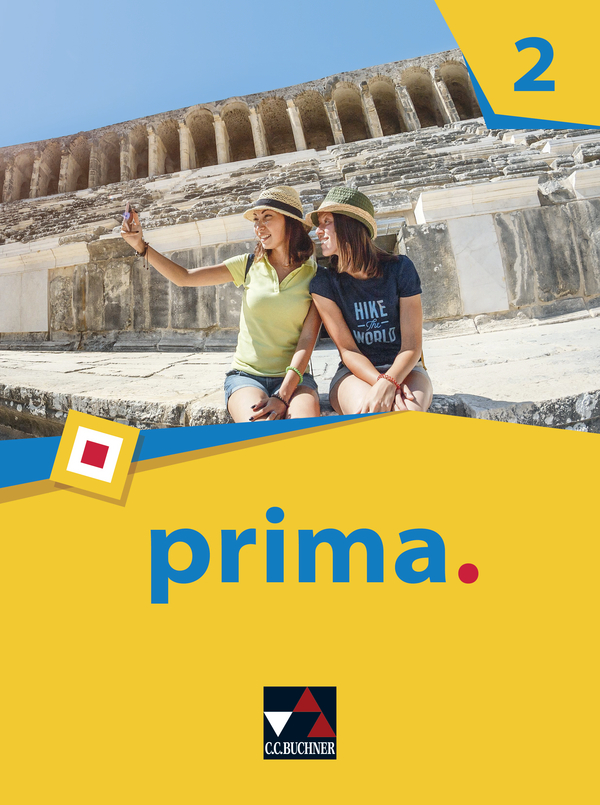 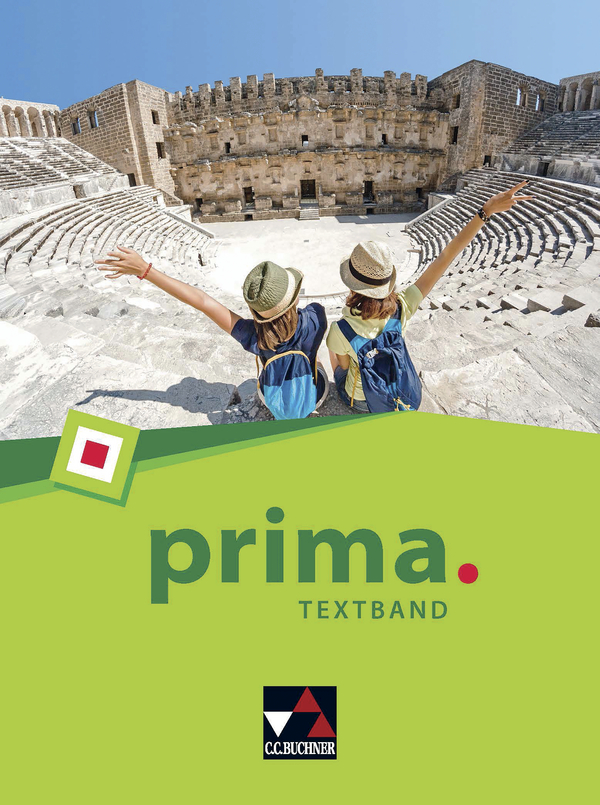 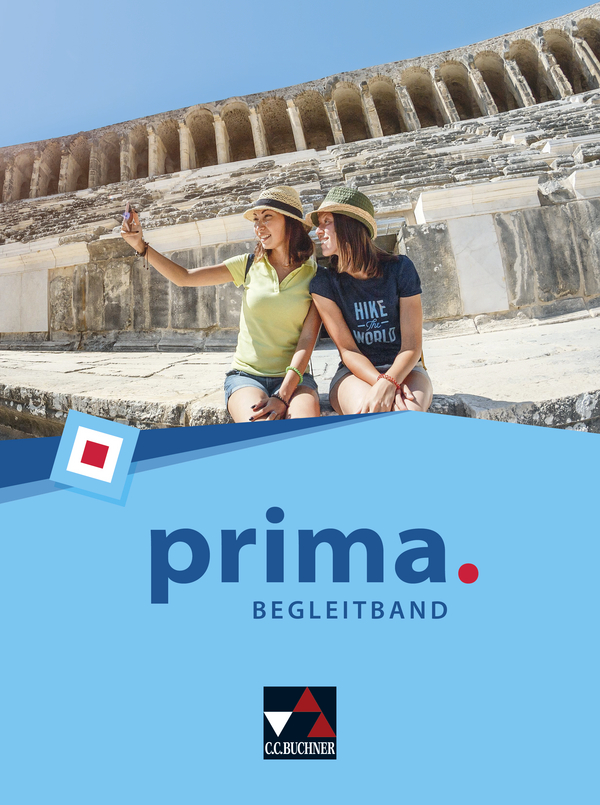 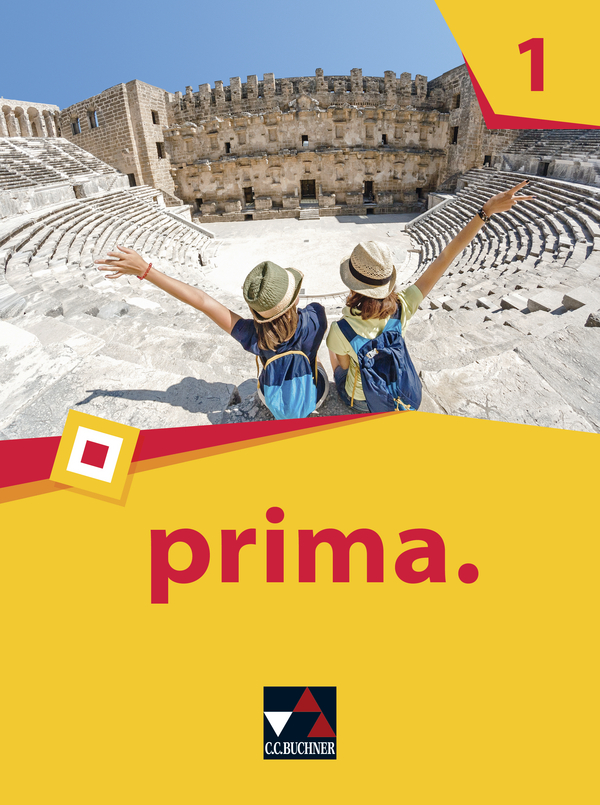 